Academic Relations Case Study Request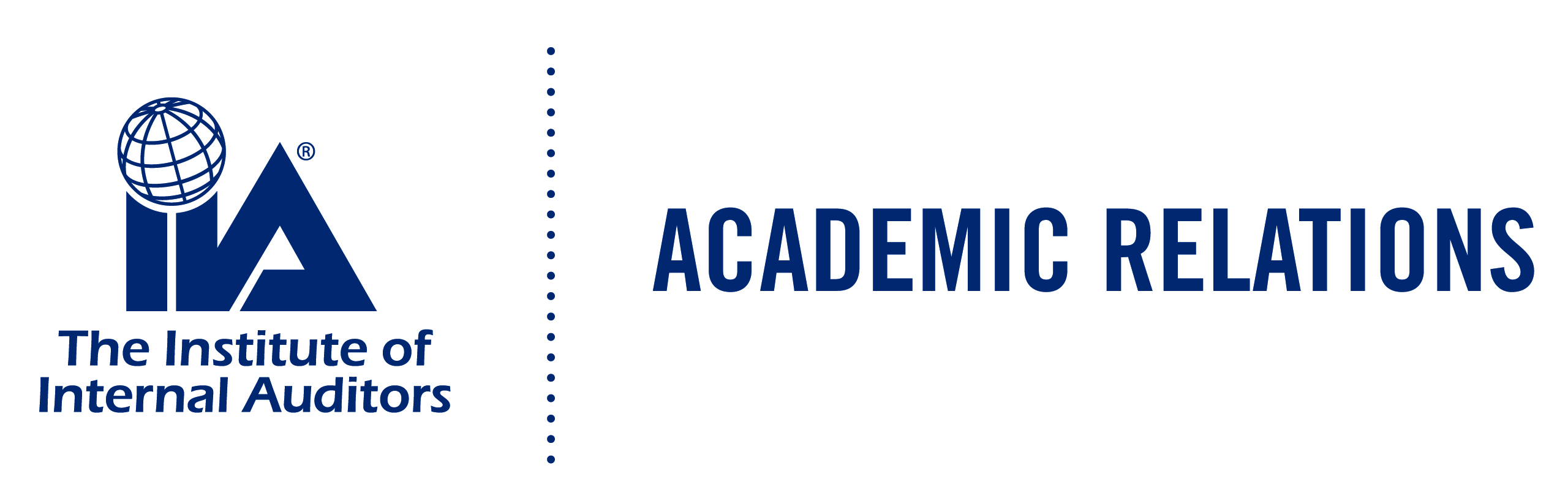 Purpose: The Case Study is used in an academic setting to further the education in internal audit courses. To receive a case study please complete this form and agree to the guidelines below.   Educator Information:Date Submitted:Educator’s Name: College/University: Address:Telephone Number:E-mail address: IIA Chapter/ Institute:	Submission Information for Academic Relation Case StudySubmission Information for Academic Relation Case StudyCase Studies Case Studies  Red Taxi Company:                  Audit of safety for a Taxi company. The case is designed to cover reporting                                                         format and requires the preparation of an audit report.                                                          Categories: Report Writing; Environment, Health, & Safety.  Tyronco Foundation:                Evaluation and analysis of Internal Controls within an organization against                                                          the COSO framework.                                                        Categories: Internal Control, Governance, Interpersonal/ Communication and other soft skills, Evidence Snap A Control:                               Identification of 31 varies types of controls. Case requires students to                                                                                identify and photograph 31 types of controls.                                                                       Categories: Internal Control, Interpersonal/ Communication and other soft skills. Palms Trees Resorts Limited: Comprehensive case is very extensive with objectives that could be                                                          presented as one big project or assigned as individual.                                                        Categories: Internal Control, Sampling, IT systems, Report Writing, Environment, Health, & Safety.        Red Taxi Company:                  Audit of safety for a Taxi company. The case is designed to cover reporting                                                         format and requires the preparation of an audit report.                                                          Categories: Report Writing; Environment, Health, & Safety.  Tyronco Foundation:                Evaluation and analysis of Internal Controls within an organization against                                                          the COSO framework.                                                        Categories: Internal Control, Governance, Interpersonal/ Communication and other soft skills, Evidence Snap A Control:                               Identification of 31 varies types of controls. Case requires students to                                                                                identify and photograph 31 types of controls.                                                                       Categories: Internal Control, Interpersonal/ Communication and other soft skills. Palms Trees Resorts Limited: Comprehensive case is very extensive with objectives that could be                                                          presented as one big project or assigned as individual.                                                        Categories: Internal Control, Sampling, IT systems, Report Writing, Environment, Health, & Safety.       Submit to Academic@theiia.org.Submit to Academic@theiia.org.